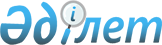 Об упразднении Комитета по государственному контролю над производством и оборотом подакцизной продукции Министерства государственных доходов
Республики КазахстанПостановление Правительства Республики Казахстан от 22 января 2003 года N 72

      Во исполнение подпункта 2) пункта 3  Указа Президента Республики Казахстан от 28 августа 2002 года N 931 "О мерах по дальнейшему совершенствованию системы государственного управления Республики Казахстан" Правительство Республики Казахстан постановляет: 

      1. Упразднить Комитет по государственному контролю над производством и оборотом подакцизной продукции Министерства государственных доходов Республики Казахстан (далее - Комитет) с передачей функций и полномочий в области государственного регулирования производства и оборота этилового спирта и алкогольной продукции Министерству финансов Республики Казахстан. 

      2. Комитету государственного имущества и приватизации Министерства финансов Республики Казахстан обеспечить в установленном законодательством порядке передачу имущества упраздненного Комитета Министерству финансов Республики Казахстан. 

      3. Министерству финансов Республики Казахстан принять иные необходимые меры, вытекающие из настоящего постановления. 

      4. Утвердить прилагаемые изменения и дополнения, которые вносятся в некоторые решения Правительства Республики Казахстан. 

      5. Признать утратившими силу: 

      1)  постановление Правительства Республики Казахстан от 27 января 1998 года N 38 "О создании Комитета по государственному контролю над производством и оборотом алкогольной продукции Министерства государственных доходов Республики Казахстан" (САПП Республики Казахстан, 1998 г., N 3, ст. 13); 

      2)  постановление Правительства Республики Казахстан от 28 ноября 2000 года N 1773 "Вопросы Комитета по государственному контролю над производством и оборотом подакцизной продукции Министерства государственных доходов Республики Казахстан" (САПП Республики Казахстан, 2000 г., N 49-50, ст. 578). 

      6. Настоящее постановление вступает в силу со дня подписания.        Премьер-Министр 

      Республики Казахстан 

Утверждены          

постановлением Правительства 

Республики Казахстан     

от 22 января 2003 года N 72   Изменения и дополнения, которые вносятся в некоторые 

решения Правительства Республики Казахстан 

      1. Утратил силу постановлением Правительства РК от 07.06.2012 № 753 (вводится в действие по истечении двадцати одного календарного дня после первого официального опубликования).

      2. Утратил силу постановлением Правительства РК от 05.08.2013 № 796.

      3.  (Утратил силу - постановлением Правительства РК от 12.06.2008  N 578 (порядок введения в действие см.  п.3 ). 

        4.  (Утратил силу - постановлением Правительства РК от 12.06.2008  N 578 (порядок введения в действие см.  п.3 ). 

      5. В  постановление Правительства Республики Казахстан от 30 апреля 1998 года N 396 "О создании Республиканского государственного предприятия "КазАлкоЦентр" (САПП Республики Казахстан, 1998 г., N 13, ст. 114): 

      в пункте 2 слова "уполномоченным органом государственного управления, а также органом, осуществляющим по отношению к Предприятию функции субъекта права государственной собственности, Комитет по государственному контролю над производством и оборотом алкогольной продукции Министерства государственных доходов Республики Казахстан" заменить словами "органом государственного управления Предприятием Министерство финансов Республики Казахстан". 
					© 2012. РГП на ПХВ «Институт законодательства и правовой информации Республики Казахстан» Министерства юстиции Республики Казахстан
				